30th May 2022Dear Councillor,  NOTICE OF MEETING – PLANNING & TRANSPORTATION COMMITTEE.I hereby give notice that the next meeting of the above Committee will be held in the Council Chamber at Ashby de la Zouch Town Council, Legion House, South Street, Ashby de la Zouch, LE65 1BQ on MONDAY 6th JUNE 2022 at 6.30pm.All members of the Committee are hereby summoned to attend for the purpose of considering and resolving the business to be transacted at the meeting as set out in the agenda below.Committee membership for 2022/23 is as follows: Councillor S.J. Hoult (Chairman)Councillor Mrs R. Manning (Vice Chairman)Councillor Ball Councillor BaylissCouncillor CoxonCouncillor DeakinCouncillor HarrisonCouncillor JonesCouncillor BigbyCouncillor Mrs A. WilsonCouncillor AllmanCouncillor Dr. B. KnealeYours faithfully,Jack FargherTown ClerkMembers of the public and the press are also welcome to join the meeting by Zoom. To join the meeting by Zoom please use the following link:Join Zoom Meetinghttps://us06web.zoom.us/j/83603656130?pwd=Uy85Z1J5U2NnWDIyTHhJUG1BWkJEdz09Meeting ID: 836 0365 6130Passcode: 616186AGENDAAPOLOGIES.To receive apologies for absence.PUBLIC PARTICIPATION SESSION.Members of the public may ask questions, make representations, answer questions and give evidence in respect of the business on the agenda.  DECLARATIONS OF INTEREST.To receive any Declarations of Interest in accordance with the Code of Conduct.REQUESTS FOR DISPENSATIONS.To receive any requests for dispensations in accordance with the Code of Conduct.MINUTES.									Annex 1.To approve the minutes of the meeting held on Monday 9th May 2022.PLANNING APPLICATIONS.							Annex 2.				To receive and comment on planning applications.	    	PLANNING DECISIONS.							Annex 3.		To receive and note the planning decisions.	PAYMENT OF ACCOUNTS.							Annex 4.														To give retrospective approval for payment of accounts, as shown attached, in the sum of £57,709.47.PRESENTATION FROM COUNCILLOR RAY MORRIS ON SUSTRANS AND THE NATIONAL CYCLE NETWORK To receive and note a presentation from Councillor Ray Morris, Chairman of Breedon Parish Council, on Sustrans and the National Cycle Network.CORRESPONDENCE REGARDING COALVILLE TRAIN STATION NEWS ARTICLE.									Annex 5.To receive and note correspondence regarding the potential return of a train line to North West Leicestershire.CORRESPONDENCE REGARDING PLANNED CLOSURE OF HSBC BANK.												Annex 6.To receive and note correspondence regarding the planned closure of HSBC Bank on Market Street, Ashby de la Zouch.CORRESPONDENCE REGARDING PLANNED CLOSURE OF LLOYDS BANK.											Annex 7.To receive and note correspondence regarding the planned closure of Loyds Bank on Market Street, Ashby de la Zouch.CORRESPONDENCE REGARDING ADVANCE NOTICE OF A TEMPORARY TRAFFIC REGULATION ORDER.						Annex 8.To receive and note correspondence regarding a temporary traffic regulation order for Grange Close, Ashby de la Zouch which will incorporate a temporary road closure on the 20th July 2022.  CORRESPONDENCE REGARDING SURFACE DRESSING.		Annex 9.To receive and note correspondence regarding surface dressing which is being carried out across Leicestershire over summer 2022.ADVANCE NOTICE OF A TEMPORARY TRAFFIC REGULATION ORDER.											Annex 10.To receive and note a temporary traffic regulation order for A512 Ashby Road, Gracedieu to safely facilitate line marking commencing 10th July 2022.ADVANCE NOTICE OF A TEMPORARY TRAFFIC REGULATION ORDER.											Annex 11.To receive and note a temporary traffic regulation order for Boothorpe Lane, Blackfordby to safely facilitate carriageway patching commencing 19th July 2022.CORRESPONDENCE REGARDING SCHOOL STREET INITIATIVE.	Annex 12.To receive and note correspondence regarding the trial of a ‘School Streets’ initiative within Leicestershire.  CORRESPONDENCE REGARDING LOCAL CYCLING & WALKING PLAN DEVELOPMENT PROGRAMME UPDATE.				Annex 13.To receive and note correspondence regarding the Local Cycling and Walking Infrastructure Plan (LCWIP) development programme update. 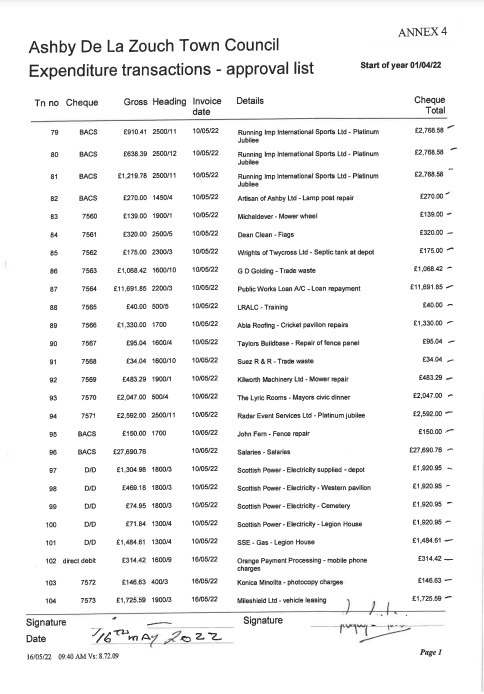 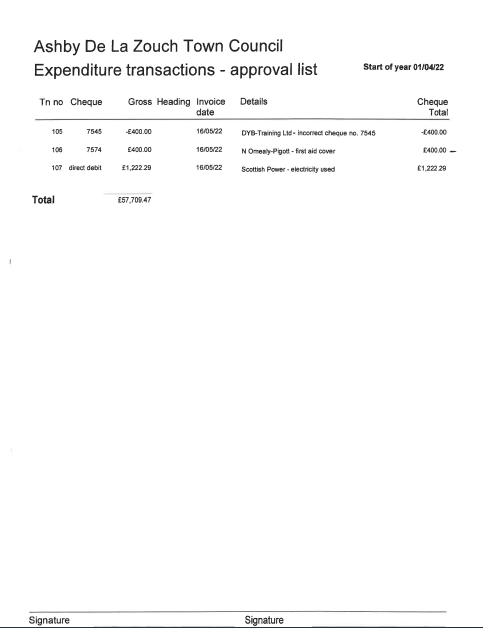 No.App. No.AddressNature of applicationRemarks120/01662/REMMMoney Hill Site, North Of Nottingham Road And South Of A511 Ashby de la ZouchErection of 605 dwellings, construction of car park and internal access roads and formation of public open spaces (reserved matters to outline planning permission ref. 15/00512/OUTM)222/00694/FUL122 Leicester Road, New Packington, Ashby de la ZouchErection of a single storey front extension, canopy and associated external alterations322/00643/FUL16 Pennine Way, Ashby de la ZouchErection of a two storey rear extension, two storey side extension, single storey side extension and new terrace area422/00527/FULClinitron House, Excelsior Road, Ashby de la ZouchExternal alterations to include new entrance lobby and associated external alterations. External covered breakout area, new cycle store and close boarded fencing compound for condensers522/00622/FULFitness Centre, Smisby Road, Ashby de la ZouchIncorporation of first floor Gym/Studio area622/00681/FUL2 Willesley Road, Ashby de la ZouchErection of two storey rear extension, rear roof extension and single storey rear extension with balcony above722/00701/FUL5 Selina Close, Ashby de la ZouchErection of a single storey side and rear extension822/00717/FUL52 Trinity Close, Ashby de la ZouchConversion of an existing attached single garage to a living area and w/c including the erection of a new pitched roof922/00767/FUL18 Measham Road, Ashby de la ZouchProposed two storey side and rear extensions and single storey rear extension with balcony above, together with associated external alterations and new rear terrace. Erection of a triple garage with studio above with single storey link extension and alterations to driveway layoutNo.App. No.AddressNature of applicationRemarks of CommitteeDecision of LPA121/01904/ADCPost Office, 19-21 Market Street, Ashby de la ZouchDisplay of 1 no. externally illuminated fascia sign, 1 no. non illuminated fascia signs, 1 no. externally illuminated hanging sign, 1 no. non illuminated hoarding sign, 3 no. other non illuminated signs and some window graphicsNo objection - provided all internal illuminated signage has been removed as per the Ashby la Zouch Neighbourhood Plan policy TC4Granted221/02067/FUL53 Malvern Crescent, Ashby de la ZouchErection of single storey front and rear extensions and a two storey side and rear extensionNo objectionsGranted322/00123/LBCZamani Restaurant, 11 Rushtons Yard, Market Street, Ashby de la ZouchExternal and internal alterations including alterations to ducting and ventsNo objectionsGranted422/00167/FULThe Beeches Public House, 114 Burton Road, Ashby de la ZouchInstallation of replacement kitchen extraction unit to rear elevation (retrospective application)No objections - providing that application meets acceptable noise control levels.Granted522/00219/FULBraehead, Prior Park Lane, Ashby de la ZouchProposed demolition of existing garage and construction of new detached garage with annexe over and new roof lights to dwellingNo objectionsGranted622/00269/FUL53 Lower Packington Road, Ashby de la ZouchRemoval of existing single storey conservatory and the erection of a two storey and single storey rear extension. Additional and replacement glazing and doors to the front and side elevationNo objectionsGranted722/00273/FUL11 Paris Close, Ashby de la ZouchErection of a single storey rear conservatoryNo objectionsGranted822/00316/FUL1 Windmill Close, Ashby de la ZouchErection of a single storey front extensionNo objectionsGranted922/00348/ADCNottingham Road, Ashby de la ZouchInstallation of 2 no. non-illuminated totem signsNo objectionsGranted1022/00360/FUL2 Willesley Close, Ashby de la ZouchErection of two storey side and rear extensionNo objectionsGranted1122/00441/FUL38 Spring Avenue, Ashby de la ZouchErection of a log cabin outbuildingNo objectionsGranted1222/00462/FUL12 Willesley Gardens, Ashby de la ZouchErection of single storey rear extension and brick parapet wallNo objectionsGranted1322/00463/FULThe Old School House, Upper Packington Road, Ashby de la ZouchErection of a detached double garageNo objectionsGranted1422/00468/LBC52 Wood Street, Ashby de la ZouchRemoval of internal wall on ground floor; alteration to front doorNo objectionsGranted1522/00539/FUL45 Tamworth Road, Ashby de la ZouchProposed change of use of existing residential dwelling (use class C3) to office use (use class E) including access, parking and landscaping arrangementsNo objectionsGranted